LİSANSÜSTÜ EĞİTİM ENSTİTÜSÜ MÜDÜRLÜĞÜNE              Danışmanı olduğum …………………..……………………….. adlı öğrencimin Tez İzleme Komite Üyeleri ve öğrenci ile yapılan görüşmeler sonucunda Doktora Tez Önerisi (…….)  / Tez İzleme (…….) savunmasının  tarihi ve saati aşağıda belirtilmiştir.            Bilgilerinize arz ederim.                                                                   Danışman  :                                                                   İmza          :                                                                   Tarih         :  Tez Başlığı (Türkçe) : Tez Başlığı (İngilizce) : Tez İzleme Komite Üyeleri:Sınav Tarihi:…./……/……….Sınav Saati: ……………..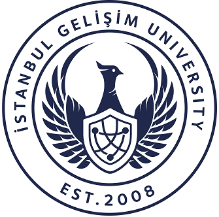 